Information Risk and Audit ProtocolScopeThis protocol has been drafted for use by customers of Kafico Ltd across Norfolk and Waveney. At the time of writing and unless alternative protocols have been adopted locally, the protocol applies to;DefinitionsPersonal Confidential Information 	This term is intended to cover information captured by the Data Protection Act 2018 / GDPR (identifiable information about the living), information covered by the Common Law Duty of Confidence / Tort of Misuse of Private Information and finally, information covered by Article 8 European Convention for Human Rights.IntroductionThis protocol intends to support Practice staff in managing information risk to protect the organisation and its stakeholders from the inherent risks associated with processing Personal Confidential Information as well as protecting The Practice’s corporate memory and information as a valuable asset. Statutory Mandatory FrameworkInformation Risk Management is a discipline that supports The Practice’s ability to operate within a complex framework of privacy legislation including Data Protection legislation, Common Law Duty of Confidence, Article 8 European Convention of Human Rights, Computer Misuse Act 1990 as well as health specific mandatory codes. Effective Information Risk Management protects the organisation and its stakeholders and allows for effective risk mitigation, planning and allocation of resources.Accountable PartiesSee Information Governance Policy for key roles.All staff, whether management or administrative, who create, receive and use Personal Confidential Information have responsibilities to ensure effective reporting and management of information risk for The Practice. Employees have a contractual and legal obligation to read and comply with all company policies and to attend mandatory training to support the appropriate management of information.Risk Management CycleThe Practice’s Information Risk Management takes the form of a Plan, Do, Check, Act cycle as demonstrated in the diagram below.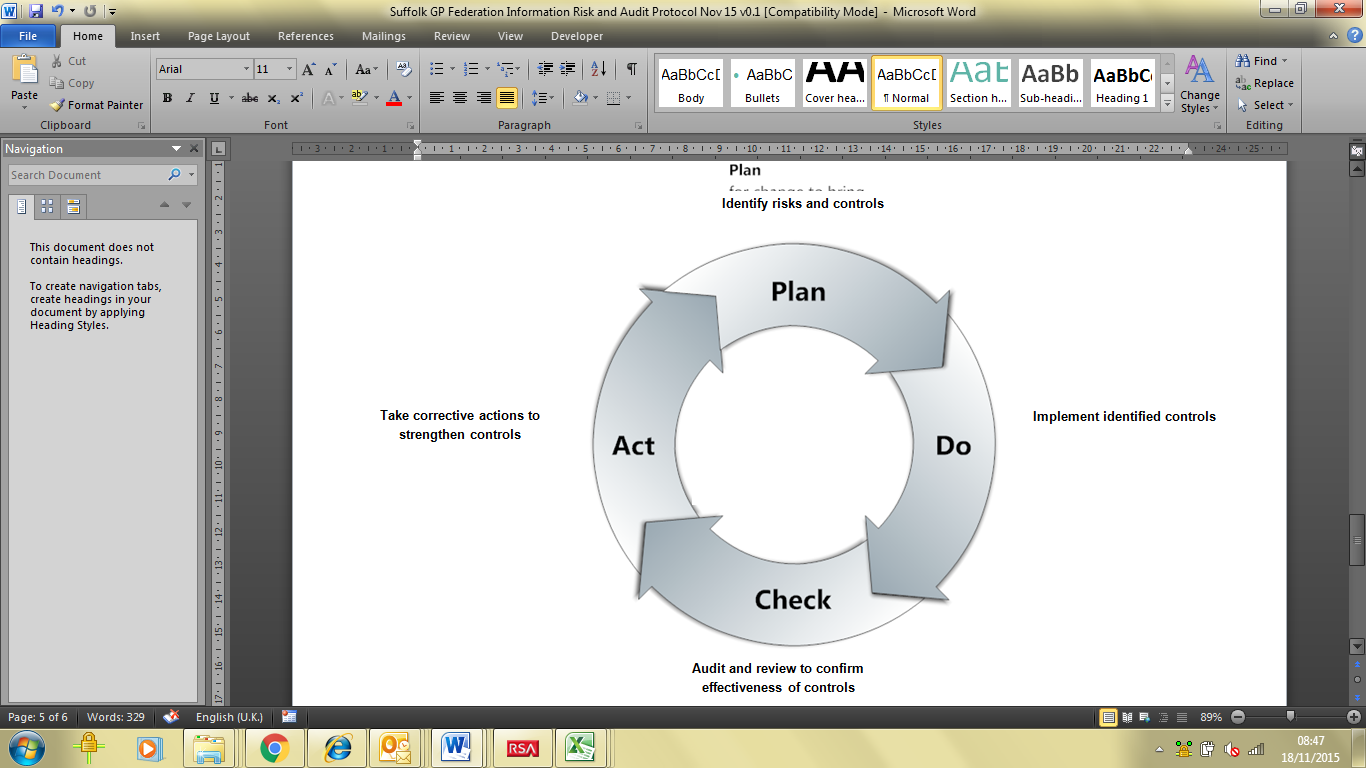 All audit, review and incident outcomes are fed into senior management where recommendations are made as to how controls can be applied or improved for greater assurance.This Protocol sits beneath the Practice’s Risk Management Policy.Audit Completion and ReportingThe Practice risk register must include risks inherent to the processing of Personal Confidential InformationThe information risks are reviewed quarterly and escalations made to the SIRO or Data Protection Officer as necessary.The DPO must consider information risks arising from Data Protection Impact Assessments and information incidentsThe Information Governance Audit must be completed annuallyProcessors must be monitored for compliance with service contracts in relation to privacy and data securityInformation IncidentsAny suspected or actual incidents involving Personal Confidential Information must be reported immediately in line with the Information Incident Protocol.Associated ProtocolsThis policy should be read in conjunction with the following policies as applicable;Risk Management PolicyChange Management PolicyInformation Governance PolicyInformation Rights and Access ProtocolInformation Sharing and Privacy ProtocolInformation Lifecycle and Data Quality ProtocolInformation / Cyber Security ProtocolInformation Incident ProtocolData Protection Impact Assessment ProtocolFreedom of Information ProtocolAudit ScheduleInformation Risk will be audited through the Information Governance Audit at Appendix A.ReviewThis protocol will be reviewed every year or sooner where necessaryAppendix A: Twice Yearly Data Security Audit Policy Title / ReferenceAuthorOwnerInformation Risk and Audit ProtocolEmma Cooper, Cluster DPO (Kafico)Practice ManagerVersionRevision authorVersion comments1Emma Cooper, Kafico Ltd - DPOJan 18 New Draft1.1Emma Cooper. Kafico Ltd - DPOJan 2019 Replaced 1998 DPA with 2018 Act. Replaced GDPR with “data protection legislation”.Added new twice-yearly compliance audit.1.1Emma Cooper, Kafico Ltd - DPOJan / Feb 20 – Annual review – no amendmentsAcle Medical PartnershipBoughton Doctors SurgeryHellesdon Medical PracticeBeccles Medical CentreBridge Street SurgeryHolt Medical PracticeBirchwood SurgeryCromer Group PracticeFeltwell SurgeryBlofield SurgerySt Clement's SurgeryGreat Massingham and Docking SurgeriesThe Brundall Medical CentreCastle PartnershipThe Harleston Medical PracticeColtishall Medical PracticeThe Burnhams SurgeryHeacham Group PracticeCampingland SurgeryDrayton SurgerySt John's SurgeryHoveton & Wroxham Medical CentreRoundwell Medical CentreStaithe SurgeryLudham SurgeryPaston SurgeryThorpewood SurgeryThe Market SurgeryProspect Medical PracticeUpwell Health Centre and Welle LtdHowdale SurgerySheringham Medical PracticeWatlington Medical CentreLitcham Health CentreSouthgate and Wootton’sWells Health CentreMundesley Medical CentreSt James Medical PracticeSt Stephen’s GateManor Farm Medical CentreThe Fakenham Medical PracticePlowright Medical CentreGrimston Medical CentreAldborough SurgeryBacon Road / TaverhamThe Burnham SurgeryReepham & Alysham Surgery Lakenham SurgeryOak Street Medical PracticeUEA Medical CentreWoodcock Road SurgeryOld Catton Medical PracticeSuggested ExplorationNotesAre you and your colleagues aware of the location of the policies and protocols related to data protection and security provided by your DPO?Are you and your team referring any information requests to your DPO for support when required? This would include - data amendment, deletion, restriction, objections to process and requests for copies of records.Will there be any new or changed processes introduced in the next three months or have there been since last audit?Will there be any new or changed sharing partners (other organisations that we send personal data to or receive from) in the next three months or have there been any since last return?Is your practice undertaking any processes involving personal data that are not listed here?Are all of the third-party providers that process personal data (this includes de-identified data) (for example CCTV provider, confidential waste providers, IT and software providers) listed here?please add any new onesHas your practice completed a clinical system access audit within the last 12 weeks?How do you currently ensure that you are not retaining records for longer than their intended use? Do you regularly destroy records in line with their retention schedules?Apart from your main clinical system, what systems hold personal data (this includes employee data)?Do these systems have Role Based Access (the privileges that people have are linked to their position within the practice) Is your current file structure logical and up to date?Do you have any difficulties locating records or with duplications?Can you confirm that all records pertaining to the practice’s activities are located in the shared drive and not on personal / individual drives?Do you have any concerns about data security that we should be aware of?Do your employee contracts have confidentiality clauses?Have all you staff been trained in Information Governance within the last 12 months?Do all staff wear ID badges?Is reception staffed during opening hours?Are non-public entry points secured by key pads or locked?Do all visitors sign in?Do you have THESE posters in visible positions within your working premises? 